تاريخ التقييم ابتداء من : -------------------                                                          وحتى : ---------------------ملحوظة هامة: برجاء التأكد من تحديث بياناتك عبر موقع برنامج الاستقطاب على شبكة الانترنت  http://aofr.ksu.edu.sa/ResearchActivitiesملحوظة هامة : برجاء التأكد من تحديث بيانات النشر العلمي  عبر موقع برنامج الاستقطاب http://aofr.ksu.edu.sa/ResearchActivities محددات وعوامل التقييم :ممتاز (5) : يجتاز باستمرار جميع معايير الأداء ذات الصلة وتتوفر لديه مهارات القيادة وتعزيز العمل الجماعي وعلى قدر كبير من الانتاجية في العمل ويظهر تجاوب كبير في التعاون مع الآخرين .جيد جداً (4) : غالباً ما يجتاز جميع معايير الأداء ذات الصلة وإظهار المبادرة ويعمل بشكل تعاوني مع الآخرين ،لدية المهارات التقنية لتنفيذ العمل وقوي الشخصية.ويحقق تحسن ملحوظ في إستيفاء تحقيق هذه المعاييرجيد (3) : نادرا مايجتاز جميع معايير الأداء ذات الصلة ،ونادراً ما يتجاوز أو يقصر عن تحقيق الأهداف والنتائج المرجوة ،ويفتقر الى المستوى المناسب من المهارات أو الخبرة .ولايزال في نطاق تعلم مهام الوظيفة وطبيعة العمل .مقبول (2) : يلبي في بعض الأحيان معايير الأداء ذات الصلة ونادراً ما يتجاوز وغالباً ما يقصر في تحقيق النتائج المرجوة . إنخفاض الأداء بشكل ملحوظ ولايستمر في محاولة تحسين الأداء على النحو المطلوب     ضعيف (1) : يقصر بإستمرار في جميع معايير الأداء ذات الصلة .معايير التقييم	5 – ممتاز ، 4-  جيد جداً ، 3-  جيد ، 2-  متوسط ، 1-  ضعيفملاحظات المشرف المباشر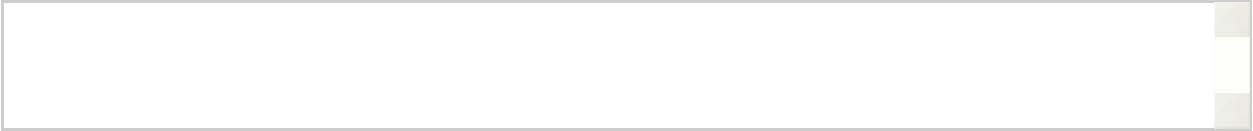 بيانات الموظف الشخصية بيانات الموظف الشخصية بيانات الموظف الشخصية بيانات الموظف الشخصية بيانات الموظف الشخصية بيانات الموظف الشخصية بيانات الموظف الشخصية بيانات الموظف الشخصية بيانات الموظف الشخصية بيانات الموظف الشخصية بيانات الموظف الشخصية بيانات الموظف الشخصية بيانات الموظف الشخصية بيانات الموظف الشخصية بيانات الموظف الشخصية الإســـم :رقم الملف الوظيفي  :رقم الملف الوظيفي  :رقم الملف الوظيفي  :رقم الملف الوظيفي  :رقم الملف الوظيفي  :الكلية أو جهة العمل :القســـم :القســـم :القســـم :القســـم :القســـم :البريد الإلكتروني :رقم الجوال :رقم الجوال :رقم الجوال :رقم الجوال :رقم الجوال :إســـم المشرف :المنصب الوظيفي للمشرف :المنصب الوظيفي للمشرف :المنصب الوظيفي للمشرف :المنصب الوظيفي للمشرف :المنصب الوظيفي للمشرف :بيانات التعاقد الخاصة بالموظف بيانات التعاقد الخاصة بالموظف بيانات التعاقد الخاصة بالموظف بيانات التعاقد الخاصة بالموظف بيانات التعاقد الخاصة بالموظف بيانات التعاقد الخاصة بالموظف بيانات التعاقد الخاصة بالموظف بيانات التعاقد الخاصة بالموظف بيانات التعاقد الخاصة بالموظف بيانات التعاقد الخاصة بالموظف بيانات التعاقد الخاصة بالموظف بيانات التعاقد الخاصة بالموظف بيانات التعاقد الخاصة بالموظف بيانات التعاقد الخاصة بالموظف بيانات التعاقد الخاصة بالموظف المسمى الوظيفي حسب العقدباحث أستاذ أستاذ مشارك أستاذ مساعد  محاضر    باحث أستاذ أستاذ مشارك أستاذ مساعد  محاضر    باحث أستاذ أستاذ مشارك أستاذ مساعد  محاضر    باحث أستاذ أستاذ مشارك أستاذ مساعد  محاضر    باحث أستاذ أستاذ مشارك أستاذ مساعد  محاضر    باحث أستاذ أستاذ مشارك أستاذ مساعد  محاضر    باحث أستاذ أستاذ مشارك أستاذ مساعد  محاضر    باحث أستاذ أستاذ مشارك أستاذ مساعد  محاضر    باحث أستاذ أستاذ مشارك أستاذ مساعد  محاضر    باحث أستاذ أستاذ مشارك أستاذ مساعد  محاضر    باحث أستاذ أستاذ مشارك أستاذ مساعد  محاضر    باحث أستاذ أستاذ مشارك أستاذ مساعد  محاضر    باحث أستاذ أستاذ مشارك أستاذ مساعد  محاضر    باحث أستاذ أستاذ مشارك أستاذ مساعد  محاضر    تاريخ بداية العقد الحالي :تاريخ نهاية العقدتاريخ نهاية العقدتاريخ نهاية العقدتاريخ نهاية العقدبيانات المؤهل العلمي للموظفبيانات المؤهل العلمي للموظفبيانات المؤهل العلمي للموظفبيانات المؤهل العلمي للموظفبيانات المؤهل العلمي للموظفبيانات المؤهل العلمي للموظفبيانات المؤهل العلمي للموظفبيانات المؤهل العلمي للموظفبيانات المؤهل العلمي للموظفبيانات المؤهل العلمي للموظفبيانات المؤهل العلمي للموظفبيانات المؤهل العلمي للموظفبيانات المؤهل العلمي للموظفبيانات المؤهل العلمي للموظفبيانات المؤهل العلمي للموظفالمؤهل العلمي  : بكالوريوس ماجستير دكتوراه  بكالوريوس ماجستير دكتوراه  بكالوريوس ماجستير دكتوراه  بكالوريوس ماجستير دكتوراه  بكالوريوس ماجستير دكتوراه  بكالوريوس ماجستير دكتوراه  بكالوريوس ماجستير دكتوراه  بكالوريوس ماجستير دكتوراه  بكالوريوس ماجستير دكتوراه  بكالوريوس ماجستير دكتوراه  بكالوريوس ماجستير دكتوراه  بكالوريوس ماجستير دكتوراه  بكالوريوس ماجستير دكتوراه  بكالوريوس ماجستير دكتوراه مسمى الدرجة العلمية :السنة  السنة  السنة  الشهرالبلد الحاصل منه على آخر مؤهل علمي :الجامعة الحاصل منها على آخر مؤهل علمي :بيانات الوظيفة بيانات الوظيفة بيانات الوظيفة بيانات الوظيفة بيانات الوظيفة بيانات الوظيفة بيانات الوظيفة بيانات الوظيفة بيانات الوظيفة بيانات الوظيفة بيانات الوظيفة بيانات الوظيفة بيانات الوظيفة بيانات الوظيفة بيانات الوظيفة المسمى الوظيفي حسب العقدطبيعة العمل  أعمال بحثية     أعمال إدارية     أعباء تدريسية     أخرى :-------------------------  أعمال بحثية     أعمال إدارية     أعباء تدريسية     أخرى :-------------------------  أعمال بحثية     أعمال إدارية     أعباء تدريسية     أخرى :-------------------------  أعمال بحثية     أعمال إدارية     أعباء تدريسية     أخرى :-------------------------  أعمال بحثية     أعمال إدارية     أعباء تدريسية     أخرى :-------------------------  أعمال بحثية     أعمال إدارية     أعباء تدريسية     أخرى :-------------------------  أعمال بحثية     أعمال إدارية     أعباء تدريسية     أخرى :-------------------------  أعمال بحثية     أعمال إدارية     أعباء تدريسية     أخرى :-------------------------  أعمال بحثية     أعمال إدارية     أعباء تدريسية     أخرى :-------------------------  أعمال بحثية     أعمال إدارية     أعباء تدريسية     أخرى :-------------------------  أعمال بحثية     أعمال إدارية     أعباء تدريسية     أخرى :-------------------------  أعمال بحثية     أعمال إدارية     أعباء تدريسية     أخرى :-------------------------  أعمال بحثية     أعمال إدارية     أعباء تدريسية     أخرى :-------------------------  أعمال بحثية     أعمال إدارية     أعباء تدريسية     أخرى :-------------------------وصف طبيعة العملتوقيع الموظف :الأبحاث العلمية ( المنتسبة لجامعة الملك سعود) – (هذ الجزء خاص بالموظفين الذين لهم طبيعة عمل بحثية أو تدريسية)الأبحاث العلمية ( المنتسبة لجامعة الملك سعود) – (هذ الجزء خاص بالموظفين الذين لهم طبيعة عمل بحثية أو تدريسية)الأبحاث العلمية ( المنتسبة لجامعة الملك سعود) – (هذ الجزء خاص بالموظفين الذين لهم طبيعة عمل بحثية أو تدريسية)الأبحاث العلمية ( المنتسبة لجامعة الملك سعود) – (هذ الجزء خاص بالموظفين الذين لهم طبيعة عمل بحثية أو تدريسية)الأبحاث العلمية ( المنتسبة لجامعة الملك سعود) – (هذ الجزء خاص بالموظفين الذين لهم طبيعة عمل بحثية أو تدريسية)الأبحاث العلمية ( المنتسبة لجامعة الملك سعود) – (هذ الجزء خاص بالموظفين الذين لهم طبيعة عمل بحثية أو تدريسية)الأبحاث العلمية ( المنتسبة لجامعة الملك سعود) – (هذ الجزء خاص بالموظفين الذين لهم طبيعة عمل بحثية أو تدريسية)الأبحاث العلمية ( المنتسبة لجامعة الملك سعود) – (هذ الجزء خاص بالموظفين الذين لهم طبيعة عمل بحثية أو تدريسية)الأبحاث العلمية ( المنتسبة لجامعة الملك سعود) – (هذ الجزء خاص بالموظفين الذين لهم طبيعة عمل بحثية أو تدريسية)الأبحاث العلمية ( المنتسبة لجامعة الملك سعود) – (هذ الجزء خاص بالموظفين الذين لهم طبيعة عمل بحثية أو تدريسية)الأبحاث العلمية ( المنتسبة لجامعة الملك سعود) – (هذ الجزء خاص بالموظفين الذين لهم طبيعة عمل بحثية أو تدريسية)الأبحاث العلمية ( المنتسبة لجامعة الملك سعود) – (هذ الجزء خاص بالموظفين الذين لهم طبيعة عمل بحثية أو تدريسية)الأبحاث العلمية ( المنتسبة لجامعة الملك سعود) – (هذ الجزء خاص بالموظفين الذين لهم طبيعة عمل بحثية أو تدريسية)الأبحاث العلمية ( المنتسبة لجامعة الملك سعود) – (هذ الجزء خاص بالموظفين الذين لهم طبيعة عمل بحثية أو تدريسية)الأبحاث العلمية ( المنتسبة لجامعة الملك سعود) – (هذ الجزء خاص بالموظفين الذين لهم طبيعة عمل بحثية أو تدريسية)إجمالي عدد الأبحاث :إجمالي عدد الأبحاث :عدد الأبحاث الدولية :عدد الأبحاث الدولية :عدد الأبحاث الدولية :عدد الأبحاث الدولية :عدد الأبحاث الدولية :عدد الأبحاث الدولية :عدد المقالات الدولية  المنشورة :عدد المقالات الدولية  المنشورة :عدد براءات الإختراع :عدد براءات الإختراع :عدد براءات الإختراع :عدد براءات الإختراع :عدد براءات الإختراع :عدد براءات الإختراع :تفاصيل الأبحاث الدولية تفاصيل الأبحاث الدولية تفاصيل الأبحاث الدولية تفاصيل الأبحاث الدولية تفاصيل الأبحاث الدولية تفاصيل الأبحاث الدولية تفاصيل الأبحاث الدولية تفاصيل الأبحاث الدولية تفاصيل الأبحاث الدولية تفاصيل الأبحاث الدولية تفاصيل الأبحاث الدولية تفاصيل الأبحاث الدولية تفاصيل الأبحاث الدولية تفاصيل الأبحاث الدولية تفاصيل الأبحاث الدولية اسم المؤلفاسم المؤلفاسم المؤلفالمجلة العلمية الناشرةالمجلة العلمية الناشرةالمجلة العلمية الناشرةالمجلة العلمية الناشرةعنوان المقالة أو البحثعنوان المقالة أو البحثعنوان المقالة أو البحثعنوان المقالة أو البحثعنوان المقالة أو البحثعنوان المقالة أو البحثعنوان المقالة أو البحثISIالدرجةالتصنيف 5 4 3 2 1جودة العملإكمال العمل وفق مواصفات عالية الجودة وإتباع المعايير والإجراءات بدقة والإنتباه الى التفاصيل ولدية معرفة قوية بكيفية تطبيق ذلك. 5 4 3 2 1الرغبة في تحسين الجودة والأداءيتطلع باستمرار لتطبيق طرق لتحسين الجودة في العمل ويطبق اقتراحات لتحسين الأداء. 5 4 3 2 13- المعرفة والإلمام بكيفية أداء مهام الوظيفةيمتلك المهارات والمعرفة اللازمة لأداء العمل. 5 4 3 2 14- القدرة على التواصلتنظيم الأفكار بشكل واضح وذلك باستخدام الأساليب المناسبة والفاعلة لنقل المعلومات. 5 4 3 2 15- المهارات الشخصيةإحترام مشاعر وقدرات الآخرين وعدم التقليل من شأنها ومعاملة الآخرين بطريقة ملئها الإحترام والتقدير.  5 4 3 2 16- القدرة على اتخاذ القراريعرف متى يكون من المناسب تقديم تنازلات ومتى يكون من المهم اتخاذ موقف. 5 4 3 2 17- القدرة على العمل ضمن فريق عمليعمل على مشاريع كجزء من فريق ويتبادل الأفكار والمهارات التي تكمل تلك المشاريع والمساهمات مع أعضاء آخرين وينسب الإنجاز لجميع أعضاء فريق العمل. 5 4 3 2 18- آداب وأخلاق المهنةيحافظ على مستوى عالي من حرفية المهنة والقدرة على تطبيق معايير وقواعد السلوك. 5 4 3 2 19- التمتع بروح المبادرةيسعى جاهداً للتعلم وإيجاد سبل لتحسين الذات ولديه دوافع ذاتية لتحمل المسئولية والعمل الجاد 5 4 3 2 110- الحضور التاريخ	التوقيعالإســـم                                                